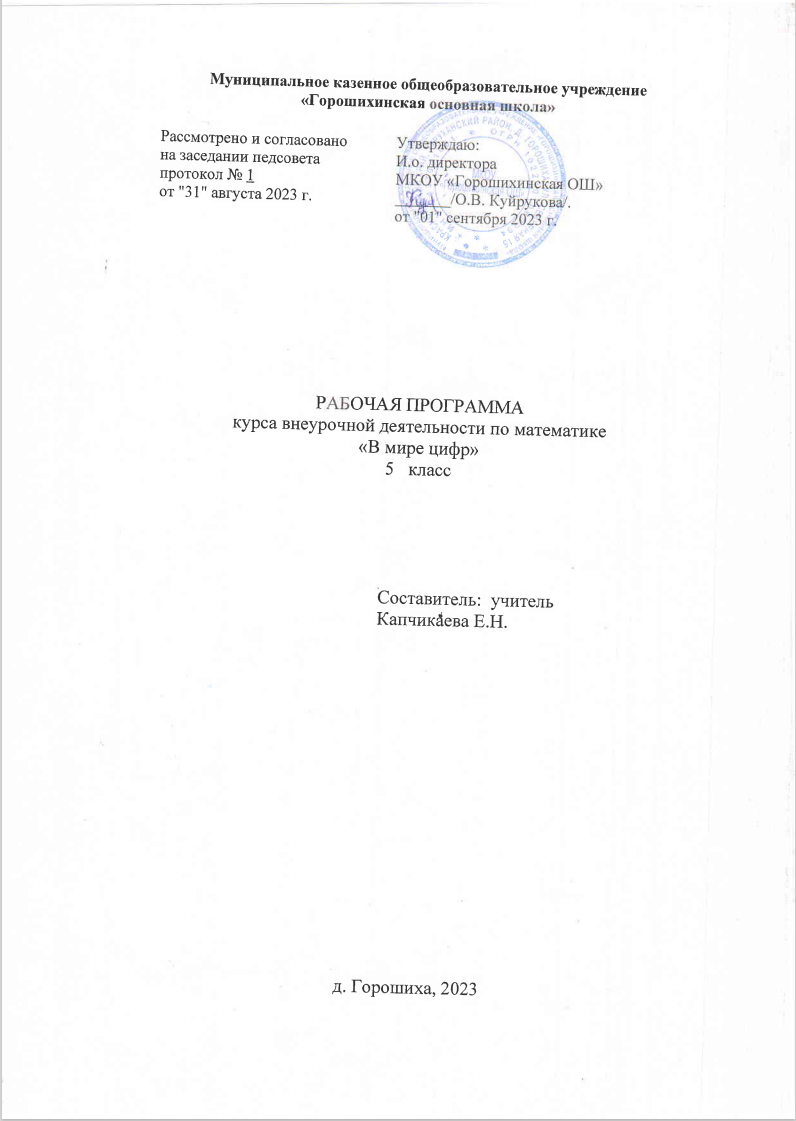 Пояснительная записка к рабочей программе курса внеурочной деятельности«В мире чисел» для 5 класса          Рабочая программа  курса  внеурочной деятельности  «В мире чисел» для обучающихся 5  класса разработана  на основе  программы  внеурочной деятельности  «В мире чисел»,  составитель Капчикаева Е.Н., рассмотренная на педагогическом совете,     в соответствии с Федеральным государственным образовательным стандартом основного общего образования,  Образовательной программой ООО и положением о рабочих программах МКОУ «Горошихинская ОШ».         В соответствии с Образовательной программой МКОУ «Горошихинская ОШ» на реализацию программы внеурочной деятельности в 5  классе отводится 34 часа в год,  1 час в неделю (при 34 учебных неделях).  Данная рабочая программа рассчитана на 33 часа в связи с праздничными днями (23 февраля, 8 марта). Цели и задачи курса:- развитие личности ребёнка, его математических способностей, внимания, мышления, памяти, воображения; мотивации к дальнейшему изучению математики;- формирование представлений о математике как части общечеловеческой культуры;- понимание значимости математики для общественного прогресса;- обучение умению самостоятельно устанавливать необходимые ассоциации и отношения между предметами и явлениями;- обучение умению ориентироваться в проблемных ситуациях, решению нестандартных задач;- развитие логико-математического языка, мышления, пространственного воображения;- приобщение школьников к новому социальному опыту: историческое развитие математики как науки в России и в других странах;- развитие эмоциональной сферы школьников в процессе обучающих игр, математических конкурсов, викторин, КВН.Общая характеристика программыАктуальность разработки и создание данной программы обусловлены тем, что она позволяет устранить противоречия между требованиями программы предмета «математика» и потребностями учащихся в дополнительном материале по математике и применении полученных знаний на практике; условиями работы в классно-урочной системе преподавания математики и потребностями учащихся реализовать свой творческий потенциал.Одна из основных задач образования ФГОС второго поколения – развитие способностей ребёнка и формирование универсальных учебных действий, таких как: целеполагание, планирование, прогнозирование, контроль, коррекция, оценка, саморегуляция. С этой целью в программе предусмотрено значительное увеличение активных форм работы, направленных на вовлечение учащихся в динамическую деятельность, на обеспечение понимания ими математического материала и развития интеллекта, приобретение практических навыков самостоятельной деятельности.Программа внеурочной деятельности  разработана  для занятий учащихся 5 классов. Программа рассчитана на проведение практических занятий. Содержание программы внеурочной деятельности связано с программой по предмету «математика» и спланировано с учетом прохождения программы 5 класса. Занятия содержат исторические экскурсы, фокусы, игры и практический материал, используемый в повседневной жизни и способствующий повышению интереса к математике. Этот интерес следует поддерживать в продолжение всего учебного года, проводя соответствующую работу.Цели обучения программы определяются ролью математики в развитии общества в целом и в развитии интеллекта, формировании личности каждого человека. Многим  людям в своей жизни приходится выполнять достаточно сложные расчеты, пользоваться общеупотребительной вычислительной техникой, находить в справочниках и применять нужные формулы, владеть практическими приемами геометрических измерений и построений, читать информацию, представленную в виде таблиц, диаграмм, графиков, понимать вероятностный характер случайных событий, составлять несложные алгоритмы.Изучение материала программы способствует эстетическому воспитанию человека, пониманию красоты и изящества математических рассуждений, восприятию геометрических форм, усвоению идеи симметрии. Подобранный материал программы развивает воображение, пространственные представления. История развития математического знания дает возможность пополнить запас историко-научных знаний школьников, сформировать у них представления о математике как части общечеловеческой культуры. Знакомство с основными историческими вехами возникновения и развития математической науки, судьбами великих открытий, именами людей, творивших науку, должно войти в интеллектуальный багаж каждого культурного человека.Актуальность программы определена тем, что младшие школьники должныиметь мотивацию к обучению математики, стремиться развивать свои интеллектуальныевозможности.Данная программа позволяет учащимся ознакомиться со многими интереснымивопросами математики на данном этапе обучения, выходящими за рамки школьнойпрограммы, расширить целостное представление о проблеме данной науки. Решениематематических задач, связанных с логическим мышлением закрепит интерес детей кпознавательной деятельности, будет способствовать развитию мыслительных операций иобщему интеллектуальному развитию. Не менее важным фактором реализации даннойпрограммы является и стремление развить у учащихся умений самостоятельно работать,думать, решать творческие задачи, а также совершенствовать навыки аргументациисобственной позиции по определенному вопросуПланируемые результатыУ учащихся могут быть сформированы личностные результаты: ответственное отношение к учению, готовность и способность обучающихся к самообразованию на основе мотивации к обучению и познанию, осознанный выбор и построение дальнейшей индивидуальной траектории образования на базе ориентировки в мире профессий и профессиональных предпочтений, с учётом устойчивых познавательных интересов; способность к эмоциональному восприятию математических объектов, задач, решений, рассуждений; умение контролировать процесс и результат математической деятельности; первоначальные представления о математической науке как сфере человеческой деятельности, об этапах её развития, о её значимости для развития цивилизации; коммуникативная компетентность в общении и сотрудничестве со сверстниками в образовательной, учебно-исследовательской, творческой и других видах деятельности; критичность мышления, умение распознавать логически некорректные высказывания, отличать гипотезу от факта; креативность мышления, инициативы, находчивости, активности при решении задач.Метапредметные:1) регулятивныеучащиеся получат возможность научиться: составлять план и последовательность действий; определять последовательность промежуточных целей и соответствующих им действий с учётом конечного результата; предвидеть возможность получения конкретного результата при решении задач; осуществлять констатирующий и прогнозирующий контроль по результату и способу действия; концентрировать волю для преодоления интеллектуальных затруднений и физических препятствий; адекватно оценивать правильность и ошибочность выполнения учебной задачи, её объективную трудность и собственные возможности её решения.2) познавательныеучащиеся получат возможность научиться: устанавливать причинно-следственные связи; строить логические рассуждения, умозаключения (индуктивные, дедуктивные и по аналогии) и выводы; формировать учебную и общекультурную компетентность в области использования информационно-коммуникационных технологий; видеть математическую задачу в других дисциплинах, окружающей жизни; выдвигать гипотезу при решении учебных задач и понимать необходимость их проверки; планировать и осуществлять деятельность, направленную на решение задач исследовательского характера; выбирать наиболее эффективные и рациональные способы решения задач; интерпретировать информацию (структурировать, переводить сплошной текст в таблицу, презентовать полученную информацию, в том числе с помощью ИКТ); оценивать информацию (критическая оценка, оценка достоверности).3) коммуникативныеучащиеся получат возможность научиться: организовывать учебное сотрудничество и совместную деятельность с учителем и сверстниками: определять цели, распределять функции и роли участников; взаимодействовать и находить общие способы работы; работать в группе; находить общее решение и разрешать конфликты на основе согласования позиций и учёта интересов; слушать партнёра; формулировать, аргументировать и отстаивать своё мнение; прогнозировать возникновение конфликтов при наличии различных точек зрения; разрешать конфликты на основе учёта интересов и позиций всех участников; координировать и принимать различные позиции во взаимодействии; аргументировать свою позицию и координировать её с позициями партнёров в сотрудничестве при выработке общего решения в совместной деятельности.Предметные:учащиеся получат возможность научиться: самостоятельно приобретать и применять знания в различных ситуациях для решения различной сложности практических задач, в том числе с использованием при необходимости справочных материалов, калькулятора и компьютера; пользоваться предметным указателем энциклопедий и справочников для нахождения информации; уметь решать задачи с помощью перебора возможных вариантов; выполнять арифметические преобразования выражений, применять их для решения учебных математических задач и задач, возникающих в смежных учебных предметах; применять изученные понятия, результаты и методы при решении задач из различных реальных ситуаций, не сводящихся к непосредственному применению известных алгоритмов; самостоятельно действовать в ситуации неопределённости при решении актуальных для них проблем, а также самостоятельно интерпретировать результаты решения задачи с учётом ограничений, связанных с реальными свойствами рассматриваемых процессов.Общее содержание курсаЧисла и вычисленияКак люди научились считать. Счёт у первобытных людей. Первые счётные приборы у разных народов. О происхождении арифметики. Арифметика Магницкого. Великие математики из народа: Иван Петров. Решение занимательных задач, связанных со счетом предметов. Знакомство с интересными приёмами устного счёта, применение рациональных способов.  Задачи на смекалку.  Решение олимпиадных задач.  Математические фокусы.Планируемые результаты изучения по теме.Обучающийся получит возможность:- познакомиться со счётом у первобытных людей;- иметь представление о первых счётных приборах у разных народов, русских счётах, о древних вычислительных машинах;- владеть информацией о происхождении арифметики, письменной нумерации, цифры у разных народов, об использовании букв и знаков в арифметике;- познакомиться с великими математиками из народа. Арифметикой Магницкого;-познакомиться с приёмами устного счета;- научиться решать задачи на смекалку, олимпиадные задачи;-  понимать и применять смысл различных игр, фокусов с числами;2.  Наглядное представление данныхДиаграммы.  Составление диаграмм для наглядного представления данных. Создание проекта на составление различных диаграмм: опрос общественного мнения, представление результата в виде диаграмм.Планируемые результаты изучения по теме.Обучающийся получит возможность:- научиться объяснять, в каких случаях для представления информации используются круговые, а в каких столбчатые диаграммы;- научиться извлекать и интерпритировать информацию из готовых диаграмм, выполнять несложные вычисления по данным, представленным на диаграмме;- строить в несложных случаях столбчатые и круговые диаграммы по данным, представленным в табличной форме;- проводить исследования простейших социальных явлений, развивать поисковую деятельность.3.  Наглядная геометрияПроверка наблюдательности, сопоставление фигур.  Задачи на разрезание и складывание фигур. Задачи на развитие воображения, геометрические головоломки. Планируемые результаты изучения по теме.Обучающийся получит возможность:-  распознавать и сопоставлять на чертежах и моделях геометрические фигуры (отрезки, углы, многоугольники, окружности, круги, куб, прямоугольный параллелепипед);- знать старинные меры измерения длин, площадей;- уметь разделять фигуры на части по заданному условию и из частейконструировать различные фигуры;- уметь решать задачи на нахождение площади и объёма фигур, отгадыватьгеометрические головоломки.4.  Применение математики для решения практических задачЗадачи на движение. Логические задачи.  Задачи на переливание. Задачи на перекладывание предметов. Задачи на взвешивание. Проверка наблюдательности. Задачи на комбинации и расположения. Графы в решении задач. Принцип Дирихле. Задачи из книги Магницкого. Забава Магницкого. Задачи на проценты.  Проект: «Умение планировать бюджет».Планируемые результаты изучения по теме.Обучающийся получит возможность:- научиться решать сложные задачи на движение;- научиться решать логические задачи;- научиться применять алгоритм решения задач на переливание с использованием сосудов, на перекладывание предметов, на взвешивание предметов;- научиться  применять графы и принцип Дирихле при решении задач;- познакомиться с задачами из книги Магницкого;- научиться решать сложные задачи на проценты, выполнять практические расчёты;- решать занимательные задачи;- анализировать и осмысливать текст задачи, переформулировать условие,моделировать условие с помощью реальных предметов, схем, рисунков,графов; строить логическую цепочку рассуждений; критически оцениватьполученный ответ, осуществлять самоконтроль, проверяя ответ на соответствие условию.Формы контроля и критерии оценивания достижений обучающихся Оценивание достижений обучающихся во внеурочной деятельности должно отличаться от привычной системы оценивания на уроках. Можно выделить следующие формы контроля:- сообщения и доклады (мини);- защита проектов;- результаты математических викторин, конкурсов- творческий отчет (в любой форме по выбору учащихся);- различные упражнения в устной и письменной форме.Также возможно проведение рефлексии самими учащимися. Учащимся можно предложить оценить занятие в листе самоконтроля:Литература для учителя1. Григорьев Д.В. Внеурочная деятельность школьников. Методический конструктор: пособие для учителя/Д.В. Григорьев, П.В. Степанов. – М.: Просвещение, 2010. – 223с. – (Стандарты второго поколения).2. Глейзер Г.И. История математики в школе: книга для чтения учащихся 5-6 классов. Пособие для учителя. – М.: Просвещение, 1998. – 112 с.3.  Депман И. Я. За страницами учебника математики: книга для чтения учащимися 5—6 классов / И. Я. Депман, Н. Я. Виленкин. — М.: Просвещение, 2009. – 287 с.4. Зубелевич Г.И. Занятия математического кружка: Пособие для учителей. – М.: Просвещение, 2000. -79 с.5.  Коваленко В.Г. Дидактические игры на уроках математики: Кн. для учителя. – М.: Прсвещение, 2001. -96 с.6.  Кордемский Б.А., Ахадов А.А. Удивительный мир чисел: (Матем. головоломки и задачи для любознательных): Кн. для учащихся. – М.: Просвещение, 1996. – 144 с.7.  Русанов В.Н. Математические олимпиады младших школьников: Кн. для учителя: Из опыта работы. – М.: Просвещение, 2001. -77с.8.   Фарков А.В. Математические кружки в школе. 5-8 классы.- М.: Айрис-пресс, 2007. – 92 с.9. Шарыгин И.Ф., Шевкин А.В. Математика. Задачи на смекалку 5-6 классы.- М.: «Просвещение», 2005. – 98 с.10. Кордемский Б.А. Математическая смекалка. М.: «Наука». 1965Литература для учащихся1. Глейзер Г.И. История математики в школе: книга для чтения учащихся 5-6 классов. Пособие для учителя. – М.: Просвещение, 1998. – 112 с.2. Депман И. Я. За страницами учебника математики: книга для чтения учащимися 5—6 классов / И. Я. Депман, Н. Я. Виленкин. — М.: Просвещение, 2009. – 287 с.3. Зубелевич Г.И. Занятия математического кружка: Пособие для учителей. – М.: Просвещение, 2000. -79 с.4. Кордемский Б.А., Ахадов А.А. Удивительный мир чисел: (Математические головоломки и задачи для любознательных): Кн. для учащихся. – М.: Просвещение, 1996. – 144 с.5. Крысин А.Я. и др. Поисковые задачи по математике (5- 6 классы). - М.: Просвещение, 1999. – 95 с.6. Шарыгин И.Ф., Шевкин А.В. Математика. Задачи на смекалку 5-6 классы.- М.: «Просвещение», 2005. – 98 с.7. Энциклопедический словарь юного математика / Сост. А.П.Савин. - 3-е изд., испр. и доп. - М.: Педагогика-Пресс, 1999. - 360 8. Перельман Я.И. Занимательные задачи и опыты. – М.: «Просвещение», 1996. -464с.9. Клименченко Д.В. Задачи по математике для любозннательных. – М.: .: «Просвещение», 1992. -192с.ТЕМАТИЧЕСКОЕ ПЛАНИРОВАНИЕ(1 час в неделю, всего 35 часов за год)Тематический план на 2023 – 2024 учебный годТематическое планирование на 2023-2024 учебный год№ занятияОпределение уровня трудности занятияОпределение уровня трудности занятияОпределение уровня трудности занятияНастроение Самооценка работы на занятии№ занятиялегкоесреднеетрудноеНастроение Самооценка работы на занятии№Тема Формы и виды деятельностиКол-во часовЧИСЛА И ВЫЧИСЛЕНИЯ. 10 часовЧИСЛА И ВЫЧИСЛЕНИЯ. 10 часовЧИСЛА И ВЫЧИСЛЕНИЯ. 10 часов1Как люди научились считать.  Счёт у первобытных людей. Первые счётные приборы у разных народов.Эвристическая беседа. Индивидуальная и групповая работа.  Поиск информации. Доклады. 12О происхождении арифметики. Арифметика Магницкого. Великие математики из народа: Иван Петров. Решение занимательных задач, связанных со счетом предметов.Эвристическая беседа. Индивидуальная и групповая работа. Поиск информации. Доклады.23Знакомство с интересными приёмами устного счёта, применение рациональных способов.    Проект: «Приемы быстрого счета»Эвристическая беседа. Индивидуальная и коллективная работаВыбор кандидатуры для индивидуальной работы по теме проекта.2Задачи на смекалку. Загадки, связанные с натуральными числами.Игра Групповая работа.14Решение олимпиадных задач.  Индивидуальная и коллективная работа25Математические фокусы.2         2.  НАГЛЯДНОЕ ПРЕДСТАВЛЕНИЕ ДАННЫХ. 4  часа         2.  НАГЛЯДНОЕ ПРЕДСТАВЛЕНИЕ ДАННЫХ. 4  часа         2.  НАГЛЯДНОЕ ПРЕДСТАВЛЕНИЕ ДАННЫХ. 4  часа6Диаграммы.  Составление диаграмм для наглядного представления данных.Эвристическая беседа. Индивидуальная и групповая работа.17Создание проекта (краткосрочный) на составление различных диаграмм: опрос общественного мнения; представление результата в виде диаграмм.Практикум. Поиск информации.  Групповая работа по теме проекта.33.  НАГЛЯДНАЯ ГЕОМЕТРИЯ. 6 часов3.  НАГЛЯДНАЯ ГЕОМЕТРИЯ. 6 часов3.  НАГЛЯДНАЯ ГЕОМЕТРИЯ. 6 часов8Проверка наблюдательности, сопоставление фигурЭвристическая беседа. Индивидуальная и групповая работа.19Задачи на разрезание и складывание фигур.Практикум. Индивидуальная и групповая работа.210Задачи на развитие воображения Практикум. Индивидуальная и групповая работа.211Геометрические головоломки. Решение задач.Работа в парах14.  ПРИМЕНЕНИЕ МАТЕМАТИКИ ДЛЯ РЕШЕНИЯ ПРАКТИЧЕСКИХ ЗАДАЧ. 15 часов4.  ПРИМЕНЕНИЕ МАТЕМАТИКИ ДЛЯ РЕШЕНИЯ ПРАКТИЧЕСКИХ ЗАДАЧ. 15 часов4.  ПРИМЕНЕНИЕ МАТЕМАТИКИ ДЛЯ РЕШЕНИЯ ПРАКТИЧЕСКИХ ЗАДАЧ. 15 часов12Задачи на движение. Логические задачи.  Практикум. Индивидуальная и групповая работа.213Задачи на переливание. Практикум. Индивидуальная и работа в парах.114Задачи на перекладывание предметов.Практикум. Индивидуальная и работа в парах115Задачи на взвешивание.Практикум. Индивидуальная и работа в парах116Проверка наблюдательности. Задачи на комбинации и расположения.Практикум. Индивидуальная и работа в парах217Графы в решении задач.Коллективная и групповая работа218Принцип Дирихле. Задачи из книги Магницкого. Забава Магницкого.Коллективная и групповая работа119 Задачи на процентыКоллективная и групповая работа220Проект (краткосрочный): «Умение планировать бюджет».Коллективная и групповая работа.Поиск информации по плану. Работа над проектом.3№Название разделаКоличество часов1.Числа и вычисления. 92.Наглядное представление данных 43.Наглядная геометрия 64.Применение математики для решения практических задач. 14Итого:33№Дата проведения занятияДата проведения занятияСодержание (тема занятия)Планируемые результаты обученияПримечание №По плануФакти ческиСодержание (тема занятия)Планируемые результаты обученияПримечание Числа и вычисления.9 ч.I четверть . 9 часов.107.09Как люди научились считать.  Счёт у первобытных людей. Первые счётные приборы у разных народов.Обучающийся  получит возможность:- познакомиться со счётом у первобытных людей;-иметьпредставление о первых счётных приборах у разных народов, русских счётах, о древних вычислительных машинах;- владеть информацией о происхождении арифметики, письменной нумерации, цифры у разных народов, об использовании букв и знаков в арифметике;- познакомиться с великими математиками из народа. Арифметикой Магницкого;-познакомиться с приёмами устного счета;- научиться решать задачи на смекалку, олимпиадные задачи;215.09О происхождении арифметики. Арифметика Магницкого. Великие математики из народа: Иван ПетровОбучающийся  получит возможность:- познакомиться со счётом у первобытных людей;-иметьпредставление о первых счётных приборах у разных народов, русских счётах, о древних вычислительных машинах;- владеть информацией о происхождении арифметики, письменной нумерации, цифры у разных народов, об использовании букв и знаков в арифметике;- познакомиться с великими математиками из народа. Арифметикой Магницкого;-познакомиться с приёмами устного счета;- научиться решать задачи на смекалку, олимпиадные задачи;312.09Решение занимательных задач, связанных со счетом предметов.Обучающийся  получит возможность:- познакомиться со счётом у первобытных людей;-иметьпредставление о первых счётных приборах у разных народов, русских счётах, о древних вычислительных машинах;- владеть информацией о происхождении арифметики, письменной нумерации, цифры у разных народов, об использовании букв и знаков в арифметике;- познакомиться с великими математиками из народа. Арифметикой Магницкого;-познакомиться с приёмами устного счета;- научиться решать задачи на смекалку, олимпиадные задачи;422.09Знакомство с интересными приёмами устного счёта, применение рациональных способов.    Проект: «Приемы быстрого счета» (выбор кандидатуры для индивидуальной работы по теме проекта)Обучающийся  получит возможность:- познакомиться со счётом у первобытных людей;-иметьпредставление о первых счётных приборах у разных народов, русских счётах, о древних вычислительных машинах;- владеть информацией о происхождении арифметики, письменной нумерации, цифры у разных народов, об использовании букв и знаков в арифметике;- познакомиться с великими математиками из народа. Арифметикой Магницкого;-познакомиться с приёмами устного счета;- научиться решать задачи на смекалку, олимпиадные задачи;529.09Задачи на смекалку. Загадки, связанные с натуральными числами.Обучающийся  получит возможность:- познакомиться со счётом у первобытных людей;-иметьпредставление о первых счётных приборах у разных народов, русских счётах, о древних вычислительных машинах;- владеть информацией о происхождении арифметики, письменной нумерации, цифры у разных народов, об использовании букв и знаков в арифметике;- познакомиться с великими математиками из народа. Арифметикой Магницкого;-познакомиться с приёмами устного счета;- научиться решать задачи на смекалку, олимпиадные задачи;606.10Решение олимпиадных задач.  Обучающийся  получит возможность:- познакомиться со счётом у первобытных людей;-иметьпредставление о первых счётных приборах у разных народов, русских счётах, о древних вычислительных машинах;- владеть информацией о происхождении арифметики, письменной нумерации, цифры у разных народов, об использовании букв и знаков в арифметике;- познакомиться с великими математиками из народа. Арифметикой Магницкого;-познакомиться с приёмами устного счета;- научиться решать задачи на смекалку, олимпиадные задачи;713.10Решение олимпиадных задач.  Обучающийся  получит возможность:- познакомиться со счётом у первобытных людей;-иметьпредставление о первых счётных приборах у разных народов, русских счётах, о древних вычислительных машинах;- владеть информацией о происхождении арифметики, письменной нумерации, цифры у разных народов, об использовании букв и знаков в арифметике;- познакомиться с великими математиками из народа. Арифметикой Магницкого;-познакомиться с приёмами устного счета;- научиться решать задачи на смекалку, олимпиадные задачи;820.10Математические фокусы.Обучающийся  получит возможность:- познакомиться со счётом у первобытных людей;-иметьпредставление о первых счётных приборах у разных народов, русских счётах, о древних вычислительных машинах;- владеть информацией о происхождении арифметики, письменной нумерации, цифры у разных народов, об использовании букв и знаков в арифметике;- познакомиться с великими математиками из народа. Арифметикой Магницкого;-познакомиться с приёмами устного счета;- научиться решать задачи на смекалку, олимпиадные задачи;927.10Математические фокусы.Обучающийся  получит возможность:- познакомиться со счётом у первобытных людей;-иметьпредставление о первых счётных приборах у разных народов, русских счётах, о древних вычислительных машинах;- владеть информацией о происхождении арифметики, письменной нумерации, цифры у разных народов, об использовании букв и знаков в арифметике;- познакомиться с великими математиками из народа. Арифметикой Магницкого;-познакомиться с приёмами устного счета;- научиться решать задачи на смекалку, олимпиадные задачи;II четверть. 7 часов.Наглядное представление данных.4 ч.1010.11Диаграммы.  Составление диаграмм для наглядного представления данных.Обучающийся получит возможность:- научиться объяснять, в каких случаях для представления информации используются круговые, а в каких столбчатые диаграммы;- научиться извлекать и интерпритировать информацию из готовых диаграмм, выполнять несложные вычисления по данным, представленным на диаграмме;- строить в несложных случаях столбчатые и круговые диаграммы по данным, представленным в табличной форме;-проводить исследования простейших социальных явлений, развивать поисковую деятельность.1117.11Создание проекта (краткосрочный) на составление различных диаграмм: выбор темы проектаОбучающийся получит возможность:- научиться объяснять, в каких случаях для представления информации используются круговые, а в каких столбчатые диаграммы;- научиться извлекать и интерпритировать информацию из готовых диаграмм, выполнять несложные вычисления по данным, представленным на диаграмме;- строить в несложных случаях столбчатые и круговые диаграммы по данным, представленным в табличной форме;-проводить исследования простейших социальных явлений, развивать поисковую деятельность.1224.11Создание проекта (краткосрочный) на составление различных диаграмм: опрос общественного мнения; Обучающийся получит возможность:- научиться объяснять, в каких случаях для представления информации используются круговые, а в каких столбчатые диаграммы;- научиться извлекать и интерпритировать информацию из готовых диаграмм, выполнять несложные вычисления по данным, представленным на диаграмме;- строить в несложных случаях столбчатые и круговые диаграммы по данным, представленным в табличной форме;-проводить исследования простейших социальных явлений, развивать поисковую деятельность.1301.12Создание проекта (краткосрочный) на составление различных диаграмм: представление результата в виде диаграмм.Обучающийся получит возможность:- научиться объяснять, в каких случаях для представления информации используются круговые, а в каких столбчатые диаграммы;- научиться извлекать и интерпритировать информацию из готовых диаграмм, выполнять несложные вычисления по данным, представленным на диаграмме;- строить в несложных случаях столбчатые и круговые диаграммы по данным, представленным в табличной форме;-проводить исследования простейших социальных явлений, развивать поисковую деятельность.Наглядная геометрия.   6 ч.1408.12Проверка наблюдательности, сопоставление фигурОбучающийся получит возможность:-  распознавать и сопоставлять на чертежах и моделях геометрические фигуры (отрезки, углы, многоугольники, окружности, круги, куб, прямоугольный параллелепипед);- знать старинные меры измерения длин, площадей;- уметь разделять фигуры на части по заданному условию и из частей конструировать различные фигуры;- уметь решать задачи на нахождение площади и объёма фигур, отгадывать геометрические головоломки.1515.12Задачи на разрезание и складывание фигур.Обучающийся получит возможность:-  распознавать и сопоставлять на чертежах и моделях геометрические фигуры (отрезки, углы, многоугольники, окружности, круги, куб, прямоугольный параллелепипед);- знать старинные меры измерения длин, площадей;- уметь разделять фигуры на части по заданному условию и из частей конструировать различные фигуры;- уметь решать задачи на нахождение площади и объёма фигур, отгадывать геометрические головоломки.1622.12Задачи на разрезание и складывание фигур.Обучающийся получит возможность:-  распознавать и сопоставлять на чертежах и моделях геометрические фигуры (отрезки, углы, многоугольники, окружности, круги, куб, прямоугольный параллелепипед);- знать старинные меры измерения длин, площадей;- уметь разделять фигуры на части по заданному условию и из частей конструировать различные фигуры;- уметь решать задачи на нахождение площади и объёма фигур, отгадывать геометрические головоломки.III четверть. 9 часов.Обучающийся получит возможность:-  распознавать и сопоставлять на чертежах и моделях геометрические фигуры (отрезки, углы, многоугольники, окружности, круги, куб, прямоугольный параллелепипед);- знать старинные меры измерения длин, площадей;- уметь разделять фигуры на части по заданному условию и из частей конструировать различные фигуры;- уметь решать задачи на нахождение площади и объёма фигур, отгадывать геометрические головоломки.1712.01Задачи на развитие воображенияОбучающийся получит возможность:-  распознавать и сопоставлять на чертежах и моделях геометрические фигуры (отрезки, углы, многоугольники, окружности, круги, куб, прямоугольный параллелепипед);- знать старинные меры измерения длин, площадей;- уметь разделять фигуры на части по заданному условию и из частей конструировать различные фигуры;- уметь решать задачи на нахождение площади и объёма фигур, отгадывать геометрические головоломки.1819.01Задачи на развитие воображенияОбучающийся получит возможность:-  распознавать и сопоставлять на чертежах и моделях геометрические фигуры (отрезки, углы, многоугольники, окружности, круги, куб, прямоугольный параллелепипед);- знать старинные меры измерения длин, площадей;- уметь разделять фигуры на части по заданному условию и из частей конструировать различные фигуры;- уметь решать задачи на нахождение площади и объёма фигур, отгадывать геометрические головоломки.1926.01Геометрические головоломки. Решение задач.Обучающийся получит возможность:-  распознавать и сопоставлять на чертежах и моделях геометрические фигуры (отрезки, углы, многоугольники, окружности, круги, куб, прямоугольный параллелепипед);- знать старинные меры измерения длин, площадей;- уметь разделять фигуры на части по заданному условию и из частей конструировать различные фигуры;- уметь решать задачи на нахождение площади и объёма фигур, отгадывать геометрические головоломки.Применение математики для решения практических задач. 14 ч.2002.02Задачи на движение. Логические задачи.  Обучающийся получит возможность:- научиться решать сложные задачи на движение;- научиться решать логические задачи;- научиться применять алгоритм решения задач на переливание с использованием сосудов, на перекладывание предметов, на взвешивание предметов;- научиться  применять графы и принцип Дирихле при решении задач;- познакомиться с задачами из книги Магницкого;- научиться решать сложные задачи на проценты, выполнять практические расчёты;- решать занимательные задачи;- анализировать и осмысливать текст задачи, переформулировать условие,моделировать условие с помощью реальных предметов, схем, рисунков, графов; строить логическую цепочку рассуждений; критически оцениватьполученный ответ, осуществлять самоконтроль, проверяя ответ на соответствие условию.2109.02Задачи на переливание.Обучающийся получит возможность:- научиться решать сложные задачи на движение;- научиться решать логические задачи;- научиться применять алгоритм решения задач на переливание с использованием сосудов, на перекладывание предметов, на взвешивание предметов;- научиться  применять графы и принцип Дирихле при решении задач;- познакомиться с задачами из книги Магницкого;- научиться решать сложные задачи на проценты, выполнять практические расчёты;- решать занимательные задачи;- анализировать и осмысливать текст задачи, переформулировать условие,моделировать условие с помощью реальных предметов, схем, рисунков, графов; строить логическую цепочку рассуждений; критически оцениватьполученный ответ, осуществлять самоконтроль, проверяя ответ на соответствие условию.2216.02Задачи на перекладывание предметов.Обучающийся получит возможность:- научиться решать сложные задачи на движение;- научиться решать логические задачи;- научиться применять алгоритм решения задач на переливание с использованием сосудов, на перекладывание предметов, на взвешивание предметов;- научиться  применять графы и принцип Дирихле при решении задач;- познакомиться с задачами из книги Магницкого;- научиться решать сложные задачи на проценты, выполнять практические расчёты;- решать занимательные задачи;- анализировать и осмысливать текст задачи, переформулировать условие,моделировать условие с помощью реальных предметов, схем, рисунков, графов; строить логическую цепочку рассуждений; критически оцениватьполученный ответ, осуществлять самоконтроль, проверяя ответ на соответствие условию.2301.03Задачи на взвешивание.Обучающийся получит возможность:- научиться решать сложные задачи на движение;- научиться решать логические задачи;- научиться применять алгоритм решения задач на переливание с использованием сосудов, на перекладывание предметов, на взвешивание предметов;- научиться  применять графы и принцип Дирихле при решении задач;- познакомиться с задачами из книги Магницкого;- научиться решать сложные задачи на проценты, выполнять практические расчёты;- решать занимательные задачи;- анализировать и осмысливать текст задачи, переформулировать условие,моделировать условие с помощью реальных предметов, схем, рисунков, графов; строить логическую цепочку рассуждений; критически оцениватьполученный ответ, осуществлять самоконтроль, проверяя ответ на соответствие условию.2415.03Проверка наблюдательности. Задачи на комбинации и расположения.Обучающийся получит возможность:- научиться решать сложные задачи на движение;- научиться решать логические задачи;- научиться применять алгоритм решения задач на переливание с использованием сосудов, на перекладывание предметов, на взвешивание предметов;- научиться  применять графы и принцип Дирихле при решении задач;- познакомиться с задачами из книги Магницкого;- научиться решать сложные задачи на проценты, выполнять практические расчёты;- решать занимательные задачи;- анализировать и осмысливать текст задачи, переформулировать условие,моделировать условие с помощью реальных предметов, схем, рисунков, графов; строить логическую цепочку рассуждений; критически оцениватьполученный ответ, осуществлять самоконтроль, проверяя ответ на соответствие условию.2522.03Проверка наблюдательности. Задачи на комбинации и расположения.Обучающийся получит возможность:- научиться решать сложные задачи на движение;- научиться решать логические задачи;- научиться применять алгоритм решения задач на переливание с использованием сосудов, на перекладывание предметов, на взвешивание предметов;- научиться  применять графы и принцип Дирихле при решении задач;- познакомиться с задачами из книги Магницкого;- научиться решать сложные задачи на проценты, выполнять практические расчёты;- решать занимательные задачи;- анализировать и осмысливать текст задачи, переформулировать условие,моделировать условие с помощью реальных предметов, схем, рисунков, графов; строить логическую цепочку рассуждений; критически оцениватьполученный ответ, осуществлять самоконтроль, проверяя ответ на соответствие условию.IV четверть. 8  часов.Обучающийся получит возможность:- научиться решать сложные задачи на движение;- научиться решать логические задачи;- научиться применять алгоритм решения задач на переливание с использованием сосудов, на перекладывание предметов, на взвешивание предметов;- научиться  применять графы и принцип Дирихле при решении задач;- познакомиться с задачами из книги Магницкого;- научиться решать сложные задачи на проценты, выполнять практические расчёты;- решать занимательные задачи;- анализировать и осмысливать текст задачи, переформулировать условие,моделировать условие с помощью реальных предметов, схем, рисунков, графов; строить логическую цепочку рассуждений; критически оцениватьполученный ответ, осуществлять самоконтроль, проверяя ответ на соответствие условию.2605.04Графы в решении задач.Обучающийся получит возможность:- научиться решать сложные задачи на движение;- научиться решать логические задачи;- научиться применять алгоритм решения задач на переливание с использованием сосудов, на перекладывание предметов, на взвешивание предметов;- научиться  применять графы и принцип Дирихле при решении задач;- познакомиться с задачами из книги Магницкого;- научиться решать сложные задачи на проценты, выполнять практические расчёты;- решать занимательные задачи;- анализировать и осмысливать текст задачи, переформулировать условие,моделировать условие с помощью реальных предметов, схем, рисунков, графов; строить логическую цепочку рассуждений; критически оцениватьполученный ответ, осуществлять самоконтроль, проверяя ответ на соответствие условию.2712.04Графы в решении задач.Обучающийся получит возможность:- научиться решать сложные задачи на движение;- научиться решать логические задачи;- научиться применять алгоритм решения задач на переливание с использованием сосудов, на перекладывание предметов, на взвешивание предметов;- научиться  применять графы и принцип Дирихле при решении задач;- познакомиться с задачами из книги Магницкого;- научиться решать сложные задачи на проценты, выполнять практические расчёты;- решать занимательные задачи;- анализировать и осмысливать текст задачи, переформулировать условие,моделировать условие с помощью реальных предметов, схем, рисунков, графов; строить логическую цепочку рассуждений; критически оцениватьполученный ответ, осуществлять самоконтроль, проверяя ответ на соответствие условию.2819.04Принцип Дирихле. Задачи из книги Магницкого. Забава Магницкого.Обучающийся получит возможность:- научиться решать сложные задачи на движение;- научиться решать логические задачи;- научиться применять алгоритм решения задач на переливание с использованием сосудов, на перекладывание предметов, на взвешивание предметов;- научиться  применять графы и принцип Дирихле при решении задач;- познакомиться с задачами из книги Магницкого;- научиться решать сложные задачи на проценты, выполнять практические расчёты;- решать занимательные задачи;- анализировать и осмысливать текст задачи, переформулировать условие,моделировать условие с помощью реальных предметов, схем, рисунков, графов; строить логическую цепочку рассуждений; критически оцениватьполученный ответ, осуществлять самоконтроль, проверяя ответ на соответствие условию.2926.04Задачи на процентыОбучающийся получит возможность:- научиться решать сложные задачи на движение;- научиться решать логические задачи;- научиться применять алгоритм решения задач на переливание с использованием сосудов, на перекладывание предметов, на взвешивание предметов;- научиться  применять графы и принцип Дирихле при решении задач;- познакомиться с задачами из книги Магницкого;- научиться решать сложные задачи на проценты, выполнять практические расчёты;- решать занимательные задачи;- анализировать и осмысливать текст задачи, переформулировать условие,моделировать условие с помощью реальных предметов, схем, рисунков, графов; строить логическую цепочку рассуждений; критически оцениватьполученный ответ, осуществлять самоконтроль, проверяя ответ на соответствие условию.3003.05Задачи на процентыОбучающийся получит возможность:- научиться решать сложные задачи на движение;- научиться решать логические задачи;- научиться применять алгоритм решения задач на переливание с использованием сосудов, на перекладывание предметов, на взвешивание предметов;- научиться  применять графы и принцип Дирихле при решении задач;- познакомиться с задачами из книги Магницкого;- научиться решать сложные задачи на проценты, выполнять практические расчёты;- решать занимательные задачи;- анализировать и осмысливать текст задачи, переформулировать условие,моделировать условие с помощью реальных предметов, схем, рисунков, графов; строить логическую цепочку рассуждений; критически оцениватьполученный ответ, осуществлять самоконтроль, проверяя ответ на соответствие условию.3110.05Проект (краткосрочный): «Умение планировать бюджет».Обучающийся получит возможность:- научиться решать сложные задачи на движение;- научиться решать логические задачи;- научиться применять алгоритм решения задач на переливание с использованием сосудов, на перекладывание предметов, на взвешивание предметов;- научиться  применять графы и принцип Дирихле при решении задач;- познакомиться с задачами из книги Магницкого;- научиться решать сложные задачи на проценты, выполнять практические расчёты;- решать занимательные задачи;- анализировать и осмысливать текст задачи, переформулировать условие,моделировать условие с помощью реальных предметов, схем, рисунков, графов; строить логическую цепочку рассуждений; критически оцениватьполученный ответ, осуществлять самоконтроль, проверяя ответ на соответствие условию.3217.05Проект (краткосрочный): «Умение планировать бюджет».Обучающийся получит возможность:- научиться решать сложные задачи на движение;- научиться решать логические задачи;- научиться применять алгоритм решения задач на переливание с использованием сосудов, на перекладывание предметов, на взвешивание предметов;- научиться  применять графы и принцип Дирихле при решении задач;- познакомиться с задачами из книги Магницкого;- научиться решать сложные задачи на проценты, выполнять практические расчёты;- решать занимательные задачи;- анализировать и осмысливать текст задачи, переформулировать условие,моделировать условие с помощью реальных предметов, схем, рисунков, графов; строить логическую цепочку рассуждений; критически оцениватьполученный ответ, осуществлять самоконтроль, проверяя ответ на соответствие условию.3324.05Проект (краткосрочный): «Умение планировать бюджет».Обучающийся получит возможность:- научиться решать сложные задачи на движение;- научиться решать логические задачи;- научиться применять алгоритм решения задач на переливание с использованием сосудов, на перекладывание предметов, на взвешивание предметов;- научиться  применять графы и принцип Дирихле при решении задач;- познакомиться с задачами из книги Магницкого;- научиться решать сложные задачи на проценты, выполнять практические расчёты;- решать занимательные задачи;- анализировать и осмысливать текст задачи, переформулировать условие,моделировать условие с помощью реальных предметов, схем, рисунков, графов; строить логическую цепочку рассуждений; критически оцениватьполученный ответ, осуществлять самоконтроль, проверяя ответ на соответствие условию.Итого: 33 часаИтого: 33 часаИтого: 33 часаИтого: 33 часаИтого: 33 часаИтого: 33 часа